PASCAL PROGRAMMING Dr. DOGAN IBRAHIM BSc MSc PhD MIEEE MBCS MIEE CEng NEAR EAST UNIVERSITY Nicosia, Cyprus 1993 FIRST EDITION 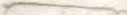 •.. -- (C)1993 First published 1993 All Rights Reserved. No part of this publication may be reproduced, stored in a retrieval system, or transmitted in any form or by any means, including electronic, mechanical, photocopying, recording or otherwise, without the prior written permission of the Author. Printed & Bound in the Turkish Republic Of Northern Cyprus, Nicosia. PREFACE This bookis aimed for the second year University students studying Computer Programming, Computer Science, Computer Information Systems, or Computer Engineering. The topics in the book have successfully been thought to the second year Computer Engineering students at the Near East University. It is recommended that the book should be completed in one semester. The material in the book has been prepared with the SVS PASCAL compiler in mind, although the book could easily be used in teaching any PASCAL programming language. Some previous knowledge of another programming language would be useful, although not essential. All the programs in the book have been tested and run on the UNISYS 6000/35 series computer of the Near East University, running the UNIX operating system. Exercises are provided at the end of every chapter to help the students to practice their knowledge. The recommended method of study is such that the students should have access to an online computer system, or preferably to a personal computer with the PASCAL compiler. I am grateful to my wife who checked the entire manuscript for errors and also put the manuscript into a form which can easily be understood. Dr. Dogan Ibrahim January 1993 - Nicosia. Contents 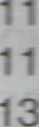 CONTROL STRUCTURES 58 4 17. APPENDIX E BIBLIOGRAPHY 227 18. APPENDIX F GLOSSARY OF COMPUTING TERMS 22~ ..... c -. t. 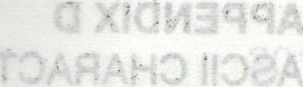 8 1 INTRODUCTION PASCAL is one of the popular programming languages designed in the late 1960s. This programming language was first designed by Professor Niklaus Wirth of the Eidenissiche Technische Hocheschule of Zurich, Switzerland. PASCAL is not an acronym for anything and it is named after Blaise Pascal, the 17th century philosopher and mathematician. For historical reasons, FORTRAN, COBOL and BASIC are more widely used high-level languages than PASCAL. FORTRAN, designed in the early 1950s, was the first widely used high-level computer programming language and this language is very useful for engineering applications. COBOL, developed in the late 1950s, was intended for business and data processing applications. BASIC is an easy to learn programming language which is available on nearly all computers, including the smallest types of home computers. Although the concepts of most prograrnrninq languages are the same, PASCAL offers some useful concepts not found in other programming languages. Although the early PASCAL was only available on the mainframe computers, it is now very commonly used on mini computers and personal computers (PCs}. PASCAL is one of the derivatives of the well known structured programming language known as ALGOL-60. PASCAL provides the user the ability to create his or her data types. This is a very powerful utility enabling the prngrammers to create very complex data types and data structures from simple data types. PASCAL is a compiled language. PASCAL source code (or the PASCAL program} is written using a program editor. The source code is then compiled using a PASCAL compiler. The compiler generates an executable machine code which is then run on the host computer. 9 1 INTRODUCTION PASCAL is one of the popular programming languages designed in the late 1960s. This programming language was first designed by Professor Niklaus Wirth of the Eidenissiche Technische Hocheschule of Zurich, Switzerland. PASCAL is not an acronym for anything and it is named after Blaise Pascal, the 17th century philosopher and mathematician. For historical reasons, FORTRAN, COBOL and BASIC are more widely used high-level languages than PASCAL. FORTRAN, designed in the early 1950s, was the first widely used high-level computer programming language and this language is very useful for engineering applications. COBOL, developed in the late 1950s, was intended for business and data processing applications. BASIC is an easy to learn programming language which is available on nearly all computers, including the smallest types of home computers. Although the concepts of most prograrnrninq languages are the same, PASCAL offers some useful concepts not found in other programming languages. Although the early PASCAL was only available on the mainframe computers, it is now very commonly used on mini computers and personal computers (PCs}. PASCAL is one of the derivatives of the well known structured programming language known as ALGOL-60. PASCAL provides the user the ability to create his or her data types. This is a very powerful utility enabling the prngrammers to create very complex data types and data structures from simple data types. PASCAL is a compiled language. PASCAL source code (or the PASCAL program} is written using a program editor. The source code is then compiled using a PASCAL compiler. The compiler generates an executable machine code which is then run on the host computer. 9 The PASCAL compiler described in this book is the Silicon Valley Software (SVS) compiler. This compiler is based upon the ANSI standard and it has a variety of nonstandard extensions to enable users to carry out more complex programming tasks. SVS PASCAL compiler is available on the Motorola 68020 and the Intel 386 based systems. The format of a PASCAL program is as follows: PROGRAM name (input.output); declarations; declarations; statements; statements; BEGIN END. A PASCAL program begins with the keyword PROGRAM, followed by a program name. Every line in a PASCAL program is terminated with a semicolon. There could be a number of declarations after the program name. The actual executable code starts after the keyword BEGIN. The lines after BEGIN are valid executable PASCAL programming lines. Every PASCAL program is terminated with the keyword END, followed by a dot. As an example, the following program (named SIMPLE), displays the message "A SIMPLE PROGRAM" on the screen: PROGRAM SIMPLE(output); BEGIN writeln("A SIMPLE PROGRAM"); As we shall see in the next chapters. stat~-*~ on the screen and it is equivalent to the P END. PREFACE PREFACE 3 1. INTRODUCTION INTRODUCTION INTRODUCTION 9 . . 2. DATA TYPES DATA TYPES 11 2.1 The Alphabet The Alphabet 2.2 Variable Names Variable Names 2.3 Constants Constants 2.4 Variables Variables 14 2.4.1 Standard Variable Types 15 2.4.2 User Defined Data Types 17 2.5 Assignment Statements Assignment Statements 18 2.6 Arithmetic Expressions Arithmetic Expressions 19 2.6.1 Hierarchy Of Operations 20 2.6.2 Numbers 23 2.7 Exercises Exercises 25 3. STRUCTURE OF A PASCAL PROGRAM STRUCTURE OF A PASCAL PROGRAM STRUCTURE OF A PASCAL PROGRAM 29 3.1 Comments In PASCAL programs Comments In PASCAL programs 30 3.2 Displaying Data Displaying Data 32 3.3 Output Field Width Output Field Width 36 3.3.1 Displaying Integer Numbers 36 3.3.2 Displaying Real Numbers 39 3.4 Input In PASCAL Input In PASCAL 45 3.4.1 Character Data 50 3.5 Exercises Exercises 53 4.1 WHILE Statement 62 4.2 REPEAT Statement 69 4.3 IF Statement 73 4.4 FOR Statement 76 4.5 CASE Statement 81 4.6 GOTO Statement 87 4.7 Reading A String Of Characters Reading A String Of Characters 89 4.8 Exercises . 91 5. FUNCTIONS FUNCTIONS 96 5.1 Built-in Functions 96 5.2 User Defined Functions 106 5.3 Exercises 113 6~ 115 6.1 Local And Global Variables 120 6.2 Exercises 123 7. ARRAYS ARRAYS 125 7.1 Multi-Dimensional Arrays 131 7.2 Exercises 139 8. ENUMARATED TYPES ENUMARATED TYPES 141 8.1 Passing Arrays To Procedures Passing Arrays To Procedures 144 8.2 Exercises 146 9. RECORDS RECORDS 148 10. STRINGS STRINGS 151 ~ -r 10.1 Strings As Arrays Of Characters 151 } 10.2 Strings As Packed Arrays 154 10.3 Using Record Structures 157 10.4 Using the String Data Type Using the String Data Type Using the String Data Type Using the String Data Type .. .. 161 10.5 String Functions String Functions ' ' 163 10.5.1 LENGTH -,,_ &--.... -,,_ &--.... -,,_ &--.... -,,_ &--.... I 163 10.5.2 CONCAT 10.5.2 CONCAT 164 10.5.3 DELETE 10.5.3 DELETE ~ 165 10.5.4 INSERT ~ 166 10.5.4 INSERT \.c - 166 10.5.5 COPY 10.5.5 COPY 168 10.5.6 POS .•. .•. 169 10.6 Exercises Exercises 171 11. FILES 173 11. 1 Creating A Text File Creating A Text File Creating A Text File 174 11.2 Closing A File Closing A File 175 11.3 Opening An Existing File Opening An Existing File Opening An Existing File Opening An Existing File 176 11.4 Reading Data From A File Reading Data From A File Reading Data From A File Reading Data From A File 178 11.5 Exercises Exercises vt:. - I vt:. - I 189 12. FUNCTIONS REFERENCE FUNCTIONS REFERENCE FUNCTIONS REFERENCE FUNCTIONS REFERENCE 191 Abs 192 Arctan 193 " . ' " . ' 193 Chr . , . , 194 Con cat 195 Copy l • ""'· : \. l • ""'· : \. • - l• - l• 196 Copy l • ""'· : \. l • ""'· : \. - _, - _, Cos ! 197 ' Delete 198 Eoln r 199 Exit 200 Exp ,~J;. ,~J;. 20 Halt ... 202 ~ . ~ ~ . ~ ' 6 Insert 203 Length 204 Ln 205 Odd 206 Pos 207 Pred 208 Round 209 Pwroften 210 Sin 211 Sqr 212 Sqrt 213 Su cc 214 Trunc 215 13. APPENDIX A 216 PASCAL RESERVED WORDS 14. APPENDIX B 218 PASCAL STORAGE ALLOCATION 15. APPENDIXC 220 USING THE SVS PASCAL COMPILER 16. APPENDIX D 225 ASCII CHARACTER CODES 